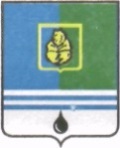                                          РЕШЕНИЕДУМЫ ГОРОДА КОГАЛЫМАХанты-Мансийского автономного округа - ЮгрыОт «24» февраля 2016г.                                                          	№644-ГД О внесении изменений в решение Думы города Когалымаот 27.09.2012 №178-ГДВ соответствии с частью 4 статьи 3 Федерального закона от 17.07.2009 №172-ФЗ «Об антикоррупционной экспертизе нормативных правовых актов и проектов нормативных правовых актов», Указом Президента Российской Федерации от 20.05.2011 №657 «О мониторинге правоприменения в Российской Федерации», Постановлением Правительства Российской Федерации от 19.08.2011 №694 «Об утверждении методики осуществления мониторинга правоприменения в Российской Федерации», Постановлением Губернатора Ханты-Мансийского автономного округа - Югры от 08.09.2011 №136 «О проведении мониторинга правоприменения в Ханты-Мансийском автономном округе – Югре», учитывая протокол заседания Совета при Губернаторе Ханты-Мансийского автономного округа – Югры по развитию местного самоуправления в Ханты-Мансийском автономном округе – Югре от 24.12.2015 №21, Дума города Когалыма РЕШИЛА:В решение Думы города Когалыма от 27.09.2012 №178-ГД «Об утверждении Положения об организации и проведении мониторинга правоприменения нормативных правовых актов Думы города Когалыма» (далее – решение) внести следующие изменения:Пункт 4 приложения к решению (далее – Положение) изложить в следующей редакции:«4. Аппарат Думы города Когалыма:4.1. Проводит на постоянной основе мониторинг правоприменения нормативных правовых актов Думы города Когалыма.4.2. Назначает ответственных должностных лиц за работу по проведению мониторинга нормативных правовых актов Думы города Когалыма на предмет их соответствия вновь принятым федеральным нормативным правовым актам, нормативным правовым актам Ханты-Мансийского автономного округа – Югры и за координацию подготовки необходимых нормативных правовых актов Думы города Когалыма.».1.2. Пункт 8 Положения изложить в следующей редакции:«8. Текущий мониторинг правоприменения осуществляется на основании плана проведения мониторинга правоприменения нормативных правовых актов Думы города (далее - план проведения мониторинга правоприменения), утверждаемого постановлением председателя Думы города и разрабатываемого с учетом принятия в истекшем полугодии текущего года федеральных нормативных правовых актов, нормативных правовых актов Ханты-Мансийского автономного округа – Югры.». Пункт 11 Положения изложить в следующей редакции:«11. План проведения мониторинга правоприменения разрабатывается аппаратом Думы города по форме согласно приложению к настоящему решению.». В пунктах 10, 12, 14 Положения слова «организационно-правовой отдел Думы города» заменить словами «аппарат Думы города» в соответствующем падеже.Положение дополнить приложением согласно приложению к настоящему решению.2. Опубликовать настоящее решение и приложение к нему в газете «Когалымский вестник».Приложение к решению Думы города Когалымаот 24.02.2016 №644-ГД Приложениек Положению об организации и проведении мониторинга правоприменения нормативных правовых актов Думы города КогалымаПлан проведения мониторинга правоприменения нормативных правовых актов Думы города Когалымана ____ полугодие 20 ___ года Председатель Думы города Когалыма _____________ А.Ю.Говорищева Глава  города Когалыма _____________ Н.Н.Пальчиков№ п/пПодготовка проектов нормативных правовых актов Думы города Когалыма в связи с принятием в ____ полугодии 20___ года федеральных нормативных правовых актов, нормативных правовых актов Ханты-Мансийского автономного округа – ЮгрыПодготовка проектов нормативных правовых актов Думы города Когалыма в связи с принятием в ____ полугодии 20___ года федеральных нормативных правовых актов, нормативных правовых актов Ханты-Мансийского автономного округа – ЮгрыДата, номер и наименование нормативного правового акта Думы города Когалыма, а также планируемый срок мониторинга№ п/пДата принятия, номер и наименование федерального нормативного правового акта (федеральный закон, Указ Президента Российской Федерации, Закон Ханты-Мансийского автономного округа – Югры, постановление Губернатора, Правительства Ханты-Мансийского автономного округа – Югры)Вид и наименование нормативного правового акта Думы города Когалыма, который необходимо подготовить, а также планируемый срок его принятияДата, номер и наименование нормативного правового акта Думы города Когалыма, а также планируемый срок мониторинга1.2.3.